Cranbrook Medical Practice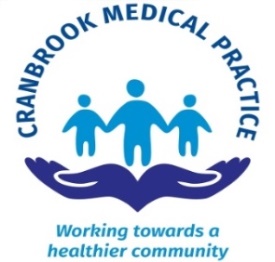 Address: 169 Younghayes Road, Cranbrook, Exeter, Devon. EX5 7DR.Tel: 01404 819207   Fax: 01404 819208      Website: http://www.cranbrookmedicalpractice.nhs.uk     Email: d-ccg.cranbrookmedicalcentre@nhs.netGP Partners: Dr Anna Strzeciwilk & Dr Khorsheed KayWELCOME TO CRANBROOK MEDICAL PRACTICEThe NHS guidelines for new patient registration have been put into place in order to ensure that patient registration fraud within the NHS is minimised. The documents need to be the original copies, and we will take a copy photocopy and give back the originals.  In circumstances where a person has only some of or none of the required forms of identity, we can accept a recent photograph signed by the person and a solicitor/police/GP/ magistrate AND a covering letter from the solicitor/police/GP/ magistrate outlining their verification of the person’s identity.  When you register with the Cranbrook Medical Practice you will need to provide;AN ADULT (18+ years old):  Photographic Identification: Valid Driving Licence, Valid Passport, Photo Travel Pass.Proof of your Address: Utility/Phone bill within the last 6 months, Bank statement within the last 6 months, National savings bank/post office book, Endowment insurance policies, Building society book, Vehicle registration document, Local authority rent book/card, Council tax documents, Life assurance policies, Mortgage repayment documentsFOR A BABY/CHILD (Under 18 years old): A Birth Certificate / Valid Passport‘DID NOT ATTEND’ POLICY - IMPORTANT information – please take time to read  A large number of appointments each month are classified as ‘Did Not Attend’ (DNA) - i.e. the patient did not turn up for the appointment and did not contact the surgery in advance to cancel/change appointment. The effects of these are:An increase in the waiting time for appointments for all patients Frustration for both staff and patientsA waste of resourcesA potential risk to the health of the patientDue to the number of patients failing to attend booked appointments, it may be that you are not able to see the doctor on the day you wish to.  In an attempt to try and resolve this and to improve the service to you, the practice has developed the following Did Not Attend policy.PLEASE HELP US TO HELP YOU:  Our patients know it can sometimes be difficult to get a routine appointment with a GP or nurse.  In the course of events where demand is unpredictable, that cannot easily be remedied.  One thing that makes this more difficult to overcome is the problem of missed appointments – DNA’s.   Where patients have been declined appointments because the consultations are fully booked, it is at best disappointing when one of those booked appointments does not turn up and has not contacted the practice to cancel the appointment so that it can be released for others or  telephones so late as to make it impossible to allocate to another patient. Remember that your DNA is other patient’s denied appointment.  If you cannot attend your appointments please let us know as soon as possible. We can offer the appointment to someone else and alternative appointment to you.  MISSED APPOINTMENTS:  If you fail to attend a pre-booked appointment, an informal warning letter will be sent to you requesting a specific reason preventing you from attending and not informing us when you cannot attend. This letter will also advise of the process and importance for cancelling appointments you are unable to attend.  Should you fail to attend a second appointment following receipt of the first letter, a formal letter will be sent informing you that a further occurrence could risk removal from the practice. If you DNA (did not attend) more than 3 (three) occasions in the space of 12 months, a formal letter will be issued to inform you that you will be removed from the practice and will need to find an alternative GP practice.  This is in the interest of patient care, being able to assist patients in need of appointments, especially with urgent needs or emergencies.  Warning letters are valid for a period of 12 months.New Patient QuestionnaireWelcome to our Practice and thank you for choosing to register with us.  We would be grateful if you could complete this form to enable us to provide you with better care.Your Named & Registered GPs for Cranbrook Medical Practice: Dr A Strzecwilk and Dr K Kay           PERSONAL CONTACT INFORMATIONEthnic OriginWhite British		White Irish		White Other			Indian		Bangladeshi		Asian Other		Mixed Caribbean			Mixed African	Mixed Asian		Mixed Other		Black Caribbean			Black African	Black Other		Chinese			Do not wish to disclose		Other		Please state your first language:Is a translator required for Appointments? 		Yes	 	No	CLINICAL INFORMATIONLong Term Conditions & Communication NeedsPlease indicate if you have any of the following long term conditions or communication needs?  Please tick  All patients who register with the practice will require a new patient appointment.Allergies			Do you have any known allergies?         	Yes	 	No	If Yes please provide details:    ………………………………………………………………………………………………………………..Smoking (Excludes Children)	         Please indicate your current smoking status:Do you know that stopping smoking is the best thing you can do to improve your health?Please ask for an appointment with one of our team if you would like support to quit smoking.Signed:…………………………………………………….PRINT NAME:………………………………………………………Thank you for taking the time to complete the New Patient Health Questionnaire        APPLICATION FOR ONLINE ACCESS TO MY MEDICAL RECORDBy completing this document you are giving explicit consent for the surgery to register your details for you to have access to your information online.         I would like access my medical record online and understand and agree with each statement (tick)           For Practice use onlyCranbrook Patient Participation Group (PPG) needs your helpDid you know that: All patients registered with the Cranbrook Medical Practice automatically become members of the PPG? Information on PPG progress will be available within the next few weeks on both the Practice website and NHS Choices. In the meantime visit our website for further information: D-CCG.CranbrookMedicalCentre@nhs.netThe PPG Committee along with the Practice progress issues affecting services provided to patients and therefore we need to obtain patients views.  How can you help? We are about to establish a consultation group of those registered with the Practice and we are asking for your help. We would be grateful if you would agree to share your email address with the PPG so that we can make contact to ask for your views as required. Please complete the following:Name: _______________________ Date of Birth: ___ /______/_______I agree to become a Member of the PPG Consultation Group      Yes         No                     If you answered yes, then please provide an email address:Thank you. You will receive acknowledgement of receipt of this form by the Chair of the PPG Ray Bloxham TitleFirst NameSurnameDate of BirthTitleFirst NameSurnamePlease tick box if over 75            Please tick box if over 75            Parent(s) Name(s) (Under 16s Only):Are they registered with any of our practices?           Yes            No Parent(s) Name(s) (Under 16s Only):Are they registered with any of our practices?           Yes            No Parent(s) Name(s) (Under 16s Only):Are they registered with any of our practices?           Yes            No Parent(s) Name(s) (Under 16s Only):Are they registered with any of our practices?           Yes            No Parent(s) Name(s) (Under 16s Only):Are they registered with any of our practices?           Yes            No Address & PostcodeContact Numbers:Home Phone:…………………………………………………Mobile:……………………………………………………                                    The practice send text messages to remind you of appointments and may contact you via text with updates or promoting health services at the surgery.  The practice requires express consent for this so please tick yes to opt in or no to opt out. Yes                  No Home Phone:…………………………………………………Mobile:……………………………………………………                                    The practice send text messages to remind you of appointments and may contact you via text with updates or promoting health services at the surgery.  The practice requires express consent for this so please tick yes to opt in or no to opt out. Yes                  No Home Phone:…………………………………………………Mobile:……………………………………………………                                    The practice send text messages to remind you of appointments and may contact you via text with updates or promoting health services at the surgery.  The practice requires express consent for this so please tick yes to opt in or no to opt out. Yes                  No Home Phone:…………………………………………………Mobile:……………………………………………………                                    The practice send text messages to remind you of appointments and may contact you via text with updates or promoting health services at the surgery.  The practice requires express consent for this so please tick yes to opt in or no to opt out. Yes                  No Email AddressEmail:   ……………………………………………………………………………………………………………………………………………..Your email address will be used for our Online Appointment Booking and Prescription Ordering services and updates or promoting health services at the surgery. The practices require express consent for this so please tick yes to opt in or no to opt out. Yes        No Email:   ……………………………………………………………………………………………………………………………………………..Your email address will be used for our Online Appointment Booking and Prescription Ordering services and updates or promoting health services at the surgery. The practices require express consent for this so please tick yes to opt in or no to opt out. Yes        No Email:   ……………………………………………………………………………………………………………………………………………..Your email address will be used for our Online Appointment Booking and Prescription Ordering services and updates or promoting health services at the surgery. The practices require express consent for this so please tick yes to opt in or no to opt out. Yes        No Email:   ……………………………………………………………………………………………………………………………………………..Your email address will be used for our Online Appointment Booking and Prescription Ordering services and updates or promoting health services at the surgery. The practices require express consent for this so please tick yes to opt in or no to opt out. Yes        No Contact preferencesI prefer to be contacted by:   SMS           Email       Telephone       Letter  I prefer to be contacted by:   SMS           Email       Telephone       Letter  I prefer to be contacted by:   SMS           Email       Telephone       Letter  I prefer to be contacted by:   SMS           Email       Telephone       Letter  Next of KinName:                                                               Contact Number:Relationship:Is this person registered with any of our practices?           Yes            No In the event of an emergency, it is useful for us to have details of your next of kin and a contact telephone number. Name:                                                               Contact Number:Relationship:Is this person registered with any of our practices?           Yes            No In the event of an emergency, it is useful for us to have details of your next of kin and a contact telephone number. Name:                                                               Contact Number:Relationship:Is this person registered with any of our practices?           Yes            No In the event of an emergency, it is useful for us to have details of your next of kin and a contact telephone number. Name:                                                               Contact Number:Relationship:Is this person registered with any of our practices?           Yes            No In the event of an emergency, it is useful for us to have details of your next of kin and a contact telephone number. Carer/ Cared For InformationAre you a Carer?               Yes            No (Do you provide, without payment, help and support to a relative, friend or neighbour, who could not manage to stay at home without your help due to age, sickness or disability.)	Are you cared for by a relative, friend or neighbour?        Yes            No If Yes to either of the above, please indicate whom you care for/receive care from:Name:Is this person registered with any of our practices?           Yes            No Are you a Carer?               Yes            No (Do you provide, without payment, help and support to a relative, friend or neighbour, who could not manage to stay at home without your help due to age, sickness or disability.)	Are you cared for by a relative, friend or neighbour?        Yes            No If Yes to either of the above, please indicate whom you care for/receive care from:Name:Is this person registered with any of our practices?           Yes            No Are you a Carer?               Yes            No (Do you provide, without payment, help and support to a relative, friend or neighbour, who could not manage to stay at home without your help due to age, sickness or disability.)	Are you cared for by a relative, friend or neighbour?        Yes            No If Yes to either of the above, please indicate whom you care for/receive care from:Name:Is this person registered with any of our practices?           Yes            No Are you a Carer?               Yes            No (Do you provide, without payment, help and support to a relative, friend or neighbour, who could not manage to stay at home without your help due to age, sickness or disability.)	Are you cared for by a relative, friend or neighbour?        Yes            No If Yes to either of the above, please indicate whom you care for/receive care from:Name:Is this person registered with any of our practices?           Yes            No Please nominate which pharmacy you would like to use for any current or future medications: ......................................................…………………………………………………………………………………………………….Repeat Medication: Do you have any medication on a repeat prescription?          Yes	 	No	If Yes, please attach your repeat medication slip to this form.   Please note that it is your responsibility to inform us of any changes to your Personal Contact InformationPlease nominate which pharmacy you would like to use for any current or future medications: ......................................................…………………………………………………………………………………………………….Repeat Medication: Do you have any medication on a repeat prescription?          Yes	 	No	If Yes, please attach your repeat medication slip to this form.   Please note that it is your responsibility to inform us of any changes to your Personal Contact InformationPlease nominate which pharmacy you would like to use for any current or future medications: ......................................................…………………………………………………………………………………………………….Repeat Medication: Do you have any medication on a repeat prescription?          Yes	 	No	If Yes, please attach your repeat medication slip to this form.   Please note that it is your responsibility to inform us of any changes to your Personal Contact InformationPlease nominate which pharmacy you would like to use for any current or future medications: ......................................................…………………………………………………………………………………………………….Repeat Medication: Do you have any medication on a repeat prescription?          Yes	 	No	If Yes, please attach your repeat medication slip to this form.   Please note that it is your responsibility to inform us of any changes to your Personal Contact InformationPlease nominate which pharmacy you would like to use for any current or future medications: ......................................................…………………………………………………………………………………………………….Repeat Medication: Do you have any medication on a repeat prescription?          Yes	 	No	If Yes, please attach your repeat medication slip to this form.   Please note that it is your responsibility to inform us of any changes to your Personal Contact InformationPersonal Confidential Data ConsentAre you happy for the practice to share your information with other clinicians involved in your care? (Sharing OUT)         Yes            No Are you happy for other clinicians involved in your care to share your information with the practice? (Sharing IN)            Yes            No NHS Summary Care RecordA Summary Care Record (SCR) is a summary of key health information (Medication, Allergies & Adverse Reactions), which can only be accessed by NHS healthcare staff outside your GP surgery caring for you in an emergency.  Website: http://systems.hscic.gov.uk/scr/patients The practice requires express consent for this so please tick yes to opt in or no to opt out. Yes       No The Health & Social Care Information Centre (HSCIC) [Care.data programme]The Care.data programme will bring together securely health & social care information from different settings in order to see what’s working really well in the NHS and what could be improved. This is not accessible to clinicians and will not help with your care. This is for statistical purposes only.   The practice requires express consent for this so please tick yes to opt in or no to opt out. Yes       No Personal Confidential Data ConsentAre you happy for the practice to share your information with other clinicians involved in your care? (Sharing OUT)         Yes            No Are you happy for other clinicians involved in your care to share your information with the practice? (Sharing IN)            Yes            No NHS Summary Care RecordA Summary Care Record (SCR) is a summary of key health information (Medication, Allergies & Adverse Reactions), which can only be accessed by NHS healthcare staff outside your GP surgery caring for you in an emergency.  Website: http://systems.hscic.gov.uk/scr/patients The practice requires express consent for this so please tick yes to opt in or no to opt out. Yes       No The Health & Social Care Information Centre (HSCIC) [Care.data programme]The Care.data programme will bring together securely health & social care information from different settings in order to see what’s working really well in the NHS and what could be improved. This is not accessible to clinicians and will not help with your care. This is for statistical purposes only.   The practice requires express consent for this so please tick yes to opt in or no to opt out. Yes       No Personal Confidential Data ConsentAre you happy for the practice to share your information with other clinicians involved in your care? (Sharing OUT)         Yes            No Are you happy for other clinicians involved in your care to share your information with the practice? (Sharing IN)            Yes            No NHS Summary Care RecordA Summary Care Record (SCR) is a summary of key health information (Medication, Allergies & Adverse Reactions), which can only be accessed by NHS healthcare staff outside your GP surgery caring for you in an emergency.  Website: http://systems.hscic.gov.uk/scr/patients The practice requires express consent for this so please tick yes to opt in or no to opt out. Yes       No The Health & Social Care Information Centre (HSCIC) [Care.data programme]The Care.data programme will bring together securely health & social care information from different settings in order to see what’s working really well in the NHS and what could be improved. This is not accessible to clinicians and will not help with your care. This is for statistical purposes only.   The practice requires express consent for this so please tick yes to opt in or no to opt out. Yes       No Personal Confidential Data ConsentAre you happy for the practice to share your information with other clinicians involved in your care? (Sharing OUT)         Yes            No Are you happy for other clinicians involved in your care to share your information with the practice? (Sharing IN)            Yes            No NHS Summary Care RecordA Summary Care Record (SCR) is a summary of key health information (Medication, Allergies & Adverse Reactions), which can only be accessed by NHS healthcare staff outside your GP surgery caring for you in an emergency.  Website: http://systems.hscic.gov.uk/scr/patients The practice requires express consent for this so please tick yes to opt in or no to opt out. Yes       No The Health & Social Care Information Centre (HSCIC) [Care.data programme]The Care.data programme will bring together securely health & social care information from different settings in order to see what’s working really well in the NHS and what could be improved. This is not accessible to clinicians and will not help with your care. This is for statistical purposes only.   The practice requires express consent for this so please tick yes to opt in or no to opt out. Yes       No Personal Confidential Data ConsentAre you happy for the practice to share your information with other clinicians involved in your care? (Sharing OUT)         Yes            No Are you happy for other clinicians involved in your care to share your information with the practice? (Sharing IN)            Yes            No NHS Summary Care RecordA Summary Care Record (SCR) is a summary of key health information (Medication, Allergies & Adverse Reactions), which can only be accessed by NHS healthcare staff outside your GP surgery caring for you in an emergency.  Website: http://systems.hscic.gov.uk/scr/patients The practice requires express consent for this so please tick yes to opt in or no to opt out. Yes       No The Health & Social Care Information Centre (HSCIC) [Care.data programme]The Care.data programme will bring together securely health & social care information from different settings in order to see what’s working really well in the NHS and what could be improved. This is not accessible to clinicians and will not help with your care. This is for statistical purposes only.   The practice requires express consent for this so please tick yes to opt in or no to opt out. Yes       No HeightWeightConditionAge/Date of DiagnosisConditionAge/Date of DiagnosisAsthma 		Drug/Alcohol DependencyAutism/AspergersEpilepsyBlind or Visual ImpairmentHigh Blood Pressure /HypertensionCancerLearning/Literacy DifficultiesChronic Kidney DiseaseLow Blood Pressure/HypotensionCOPD			Post-stroke difficultiesCoronary Heart DiseaseStroke or Mini-Stroke/TIAd/Deaf or Hearing LossThyroid Disease (on thyroxine)DementiaContraception (Pill/Depo Injection/Patch/Coil)Next Due:Depression/Mental Health Other:Diabetes Type 1		Other:Diabetes Type 2	Other:Accessible Information Standards (SCCI 1605 Accessible Information)The practice wish to understand and record any particular communication needs you might have. The will then do their best to meet your needs in all contacts with the Practice. Is your communication with others affected by a health problem or disability that has lasted, or is expected to last, at least 12 months?  Yes	  No	If Yes please give details:…………………………………………………………………………………………………………………….Please indicate if any of the following information and communication preferences would help improve your access:Accessible Information Standards (SCCI 1605 Accessible Information)The practice wish to understand and record any particular communication needs you might have. The will then do their best to meet your needs in all contacts with the Practice. Is your communication with others affected by a health problem or disability that has lasted, or is expected to last, at least 12 months?  Yes	  No	If Yes please give details:…………………………………………………………………………………………………………………….Please indicate if any of the following information and communication preferences would help improve your access:Accessible Information Standards (SCCI 1605 Accessible Information)The practice wish to understand and record any particular communication needs you might have. The will then do their best to meet your needs in all contacts with the Practice. Is your communication with others affected by a health problem or disability that has lasted, or is expected to last, at least 12 months?  Yes	  No	If Yes please give details:…………………………………………………………………………………………………………………….Please indicate if any of the following information and communication preferences would help improve your access:Accessible Information Standards (SCCI 1605 Accessible Information)The practice wish to understand and record any particular communication needs you might have. The will then do their best to meet your needs in all contacts with the Practice. Is your communication with others affected by a health problem or disability that has lasted, or is expected to last, at least 12 months?  Yes	  No	If Yes please give details:…………………………………………………………………………………………………………………….Please indicate if any of the following information and communication preferences would help improve your access:Accessible Information Standards (SCCI 1605 Accessible Information)The practice wish to understand and record any particular communication needs you might have. The will then do their best to meet your needs in all contacts with the Practice. Is your communication with others affected by a health problem or disability that has lasted, or is expected to last, at least 12 months?  Yes	  No	If Yes please give details:…………………………………………………………………………………………………………………….Please indicate if any of the following information and communication preferences would help improve your access:Accessible Information Standards (SCCI 1605 Accessible Information)The practice wish to understand and record any particular communication needs you might have. The will then do their best to meet your needs in all contacts with the Practice. Is your communication with others affected by a health problem or disability that has lasted, or is expected to last, at least 12 months?  Yes	  No	If Yes please give details:…………………………………………………………………………………………………………………….Please indicate if any of the following information and communication preferences would help improve your access:Safeguarding (Children & Adults)Are you, or have you been, part of any Safeguarding investigation?                 Yes	 	No	Safeguarding (Children & Adults)Are you, or have you been, part of any Safeguarding investigation?                 Yes	 	No	Safeguarding (Children & Adults)Are you, or have you been, part of any Safeguarding investigation?                 Yes	 	No	Safeguarding (Children & Adults)Are you, or have you been, part of any Safeguarding investigation?                 Yes	 	No	Safeguarding (Children & Adults)Are you, or have you been, part of any Safeguarding investigation?                 Yes	 	No	Safeguarding (Children & Adults)Are you, or have you been, part of any Safeguarding investigation?                 Yes	 	No	Non SmokerCurrent SmokerEx SmokerNon-smoker & Never smoked Please indicate how many you smoke, on average, per day?Please indicate how many you used to smoke, on average, per day?Do any of the following apply?      Cigar Smoker     Pipe smoker      Rolls own cigarettes            Vapour      Do any of the following apply?      Cigar Smoker     Pipe smoker      Rolls own cigarettes            Vapour      Do any of the following apply?      Cigar Smoker     Pipe smoker      Rolls own cigarettes            Vapour      Do any of the following apply?      Cigar Smoker     Pipe smoker      Rolls own cigarettes            Vapour      Do any of the following apply?      Cigar Smoker     Pipe smoker      Rolls own cigarettes            Vapour      Alcohol Use (Excludes Children)SurnameDate of BirthFirst NameFirst NameAddressPostcodeAddressPostcodeE.mail addressE.mail addressTelephone numberMobile numberI have read and understood the information leaflet provided by the practice□I will be responsible for the security of the information that I see or download□If I choose to share my information with anyone else, this is at my own risk□If I suspect that my account has been accessed by someone without my agreement, I will contact the practice as soon as possible□If I see information in my record that is not about me or is inaccurate, I will contact the practice as soon as possible□If I think that I may come under pressure to give access to someone else unwillingly I will contact the practice as soon as possible□SignatureDatePatient NHS numberPatient NHS numberPatient NHS numberPatient NHS numberIdentity verified by (initials)DateDateMethodVouching    □Vouching with information in record    □Photo ID and proof of residence          □MethodVouching    □Vouching with information in record    □Photo ID and proof of residence          □Authorised byAuthorised byAuthorised byAuthorised byDateLevel of record access enabledAll                                     □Prospective                        □Retrospective                     □Detailed Coded Record        □Limited parts                      □Level of record access enabledAll                                     □Prospective                        □Retrospective                     □Detailed Coded Record        □Limited parts                      □Notes/explanationNotes/explanationNotes/explanation